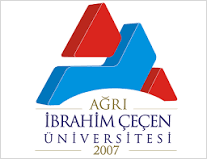 AĞRI İBRAHİM ÇEÇEN ÜNİVERSİTESİKÜTÜPHANE VE DOKÜMANTASYON DAİRE BAŞKANLIĞINAAğrı İbrahim Çeçen Üniversitesi Merkez Kütüphanesi’nin çalışma salonlarından yararlanmak için gerekli izinin tarafıma verilmesini saygılarımla arz ederim.                                                                                                                     Adı :                                                                                                                Soyadı :					                                                  İmzaNot: Kütüphane kurallarına uyacağımı taahhüt ediyorum.Kullanım Amacı Kütüphaneyi hangi amaçla kullanmak istediğinizi belirtmelisiniz. (KPSS, YGS, TUS)Çalışma AralığıHangi tarihler arasında kütüphaneyi kullanacağınızı belirtmelisiniz (…../…../…….. – …../…../……..)      08:00 – 12:00         12:00 – 17:00           17:00 – 21:00     Başvuru Tarihiİletişim Bilgileriİletişim BilgileriTelefonE-PostaAdres